Спортивный комплекс SPORT-FORA YSK 41ПАСПОРТSPORT-FORA 100.41.00ПС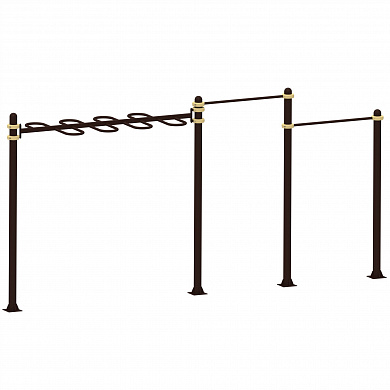 Внимательно прочтите паспорт (ПС) для ознакомления с правилами безопасной эксплуатации, обслуживания, транспортировки и хранения изделия.Паспорт рекомендуется хранить в течение всего срока эксплуатации изделия.1. ОБЩИЕ СВЕДЕНИЯ. 1.1 Наименование, обозначение: Спортивный комплекс Спорт-Фора1.2 Предприятие: ООО «СпортТехника», Россия, г. Мытищи.1.3 Место установки: на открытых уличных участках в местах массового отдыха людей.1.4 Нормативные документы, в соответствии с которыми изготовлен спортивный комплекс: ТУ 965220-101-14474368-2022 Назначение: Спортивный комплекс помогает развивать силу хвата, прорабатывать мышцы плечевого пояса, пресса, спины, бицепсы и трицепсы.2. КОМПЛЕКТНОСТЬКомплектность поставляемого комплекса см. таблицу 23. ТРАНСПОРТИРОВКА И ХРАНЕНИЕ3.1 Спортивный комплекс транспортируется любым видом транспорта, обеспечивающим его сохранность. 3.2 При погрузке, разгрузке и монтаже соблюдать меры предосторожности для обеспечения сохранности деталей.
3.3 До установки в рабочее положение КОМПЛЕКС хранить в упаковке завода-изготовителя в закрытых сухих помещениях с естественной вентиляцией воздуха, вдали от агрессивных сред и нагревательных приборов, при температуре от - 30° С до + 30° С.4. УТИЛИЗАЦИЯ4.1 Перед отправкой комплекса на утилизацию необходимо:Произвести демонтаж;Разобрать КОМПЛЕКС. Разборку выполнять в последовательности, обратной сборке;Рассортировать детали по видам материалов, примененных для их изготовления4.2 Изделие не содержит опасных для здоровья и жизни веществ4.3 Утилизацию отходов осуществлять в соответствии с требованиями СанПиН 2.1.7.1322-035. ГАРАНТИЙНЫЕ ОБЯЗАТЕЛЬСТВА.5.1 Изготовитель гарантирует соответствие уличного комплекса требованиям технической документации при соблюдении покупателем требований настоящего паспорта.5.2 Гарантийный срок эксплуатации изделия – 12 месяца со дня реализации. 5.3 Гарантия не распространяется на: изделия, поврежденные при перевозке покупателем; изделия, поврежденные в результате вандализма или форс-мажорных обстоятельств; изделия, для которых нарушены правила хранения, сборки и эксплуатации, изложенные в настоящем паспорте изделия, не имеющие в паспорте отметок об упаковывании, приёмке ОТК и продаже изделия;естественный износ, происходящий в результате нормального использования 6. ИНСТРУКЦИЯ ПО СБОРКЕ И МОНТАЖУ6.1 Подготовка к монтажу6.1.1 Распакуйте КОМПЛЕКС6.1.2 Внимательно изучите инструкцию по монтажу6.1.3 Разложите комплектующие детали на заранее подготовленном месте (стол, участок земли)6.2 Меры безопасности6.2.1 Работы по сборке, разборке и установке комплекса должны производить не менее 2-х человек.6.2.2 Сборку комплекса производить поэтапно, следуя указаниям, изложенным в паспорте.6.3 Последовательность сборки и монтажа6.3.1 Подготовить участок земли (разровнять его) 6.3.2 Выкопать яму, глубиной больше на 100-150 мм, чем закладной элемент, входящий в комплектацию 6.3.3 Осуществить скрутку комплекса и закладного (-ых) элемента (-ов).6.3.4 Осуществить установку комплекса в приямки выровняв их по уровню и высотной отметке.6.3.5. Заполнить приямки бетоном марки прочности и класса морозостойкости не ниже М300 и F50 соответственно.6.3.6 Произвести окончательную сборку и выравнивание комплекса6.3.7 Оставшуюся полость приямка засыпать предварительно выкопанным грунтом в уровень земли.Варианты установки бетонированием: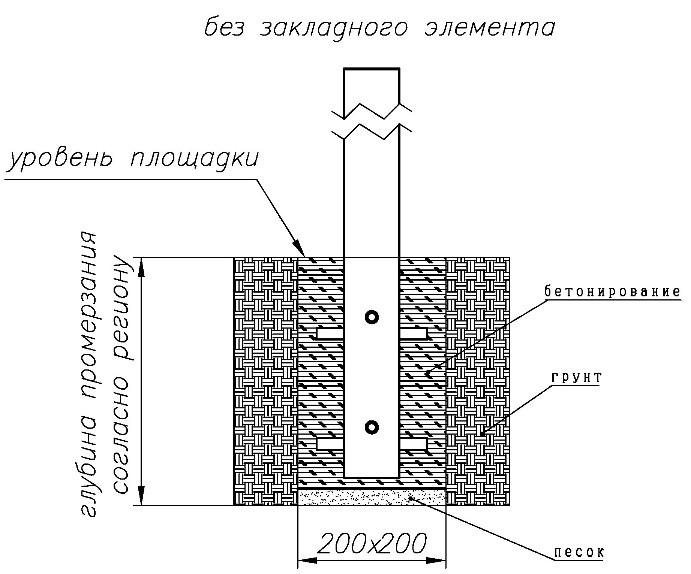 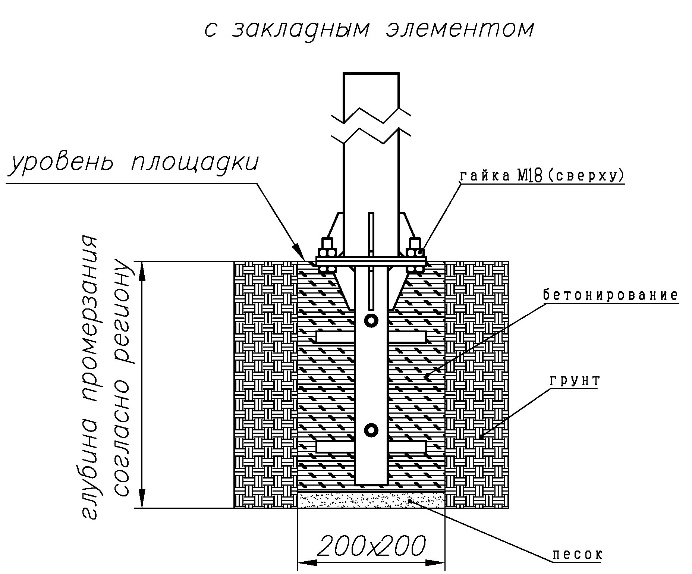 ⚠️ ВНИМАНИЕ! Монтаж комплекса производить не менее чем через трое суток после заливки фундамента7. РУКОВОДСТВО И ПРАВИЛА БЕЗОПАСНОЙ ЭКСПЛУАТАЦИИ. 7.1 Спортивный комплекс предназначен для возрастной группы от 14-и лет и ростом от 1400 мм 7.2 В целях обеспечения безопасной эксплуатации оборудования в процессе эксплуатации необходимо проводить регулярные визуальные осмотры уличного комплекса с целью выявления повреждений, снижающих прочность несущих конструкций и опасных дефектов, являющихся результатом ненадлежащего использования, вандализма или прочих условий. 7.3 Обнаруженные во время осмотра неполадки должны быть немедленно устранены, а если это невозможно, то оборудование должно быть закрыто для пользования. 7.4 В процессе занятий не допускается нахождение людей в зоне безопасности. 7.5 Не рекомендуется приступать к занятиям без предварительной консультации с врачом. 7.6 КОМПЛЕКС помогает развивать силу хвата, прорабатывать мышцы плечевого пояса, пресса, спины, бицепсы и трицепсы.8. ИНСТРУКЦИЯ ПО ОБСЛУЖИВАНИЮ И УХОДУ8.1 Перед вводом в эксплуатацию необходимо: Провести визуальный осмотрПроверить целостность конструкции, наличие всех элементов уличного комплекса⚠️ ВНИМАНИЕ! Невыполнение осмотра и проверки комплекса может привести к травмам!8.2 Необходимо проводить ежедневный визуальный осмотр, который включает: Проверку надежности крепления к фундаменту несущей конструкции; Проверку целостности конструкции, наличия всех элементов уличного комплексаПроверку узлов крепления. При ослаблении крепежных соединений, произвести их подтяжку, используя стандартный инструмент. Проверку наличия защитных пластмассовых колпачков на крепёжных деталях. ⚠️ ВНИМАНИЕ! При ослаблении крепежных соединений, произвести их подтяжку, используя инструмент       Вышедшие из стоя элементы заменять только аналогичными завода-изготовителя⚠️ ВНИМАНИЕ! Запрещается самостоятельное изготовление и замена составных частей комплекса8.3 Периодически, не реже 1 раза в месяц, необходимо проводить функциональный осмотр. Функциональный осмотр включает: Проверку устойчивости конструкции, прочность узлов крепления; Проверку затяжки резьбовых соединений; при ослаблении крепежных соединений, произвести их подтяжку, используя стандартный инструмент. Установку или замену пластмассовых колпачков, закрывающих резьбовые части. 8.4 В целях предотвращения коррозии необходимо ежеквартально обрабатывать антикоррозионной смазкой: - все видимые сварные швы; - все видимые резьбовые соединения. 8.5 Проводить ежегодный основной осмотр. 8.6 В зимнее время зону безопасности уличного комплекса очищать от снега.⚠️ ВНИМАНИЕ! Обнаруженные во время осмотра неполадки должны быть немедленно устранены, а если это невозможно, то КОМПЛЕКС должен быть закрыт для использованияПравильная и безопасная эксплуатация комплекса гарантируется при соблюдении следующих условий:Назначение ответственного лица за эксплуатацию комплексаРегулярное выполнение требований вышеперечисленных мероприятий9. ОТМЕТКА СБОРЩИКА. Спортивный комплекс собран, упакован, укомплектован в соответствии с технической документацией. Дата изготовления «___» ______________ 20 __ г. Сборщик ____________________ 10. СВИДЕТЕЛЬСТВО О ПРИЕМКЕ.КОМПЛЕКС признан годным к эксплуатации. ОТК ____________________ 11. ОТМЕТКА О ПРОДАЖЕ. Торговое предприятие______________________________________________ Продавец ______________________ Подпись________________________Дата «___» ______________20__ г.Примечание: В связи с постоянной работой над совершенствованием выпускаемой продукции возможны изменения, не отраженные в настоящем паспорте. Внесенные изменения не ухудшают потребительские свойства продукции.12. ТЕХНИЧЕСКАЯ ХАРАКТЕРИСТИКА. 12.1 Основные массогабаритные характеристики изделия: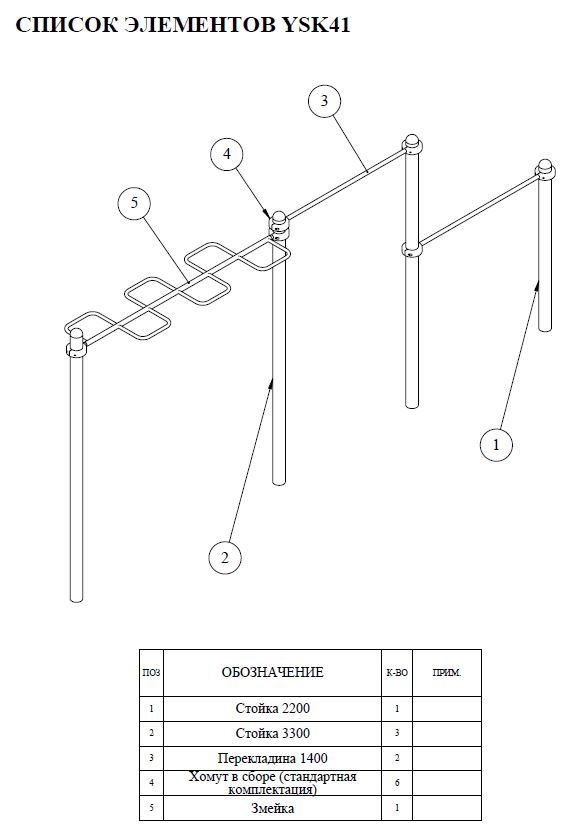 12.3 Зона безопасности изделия: 9500 х 4600 мм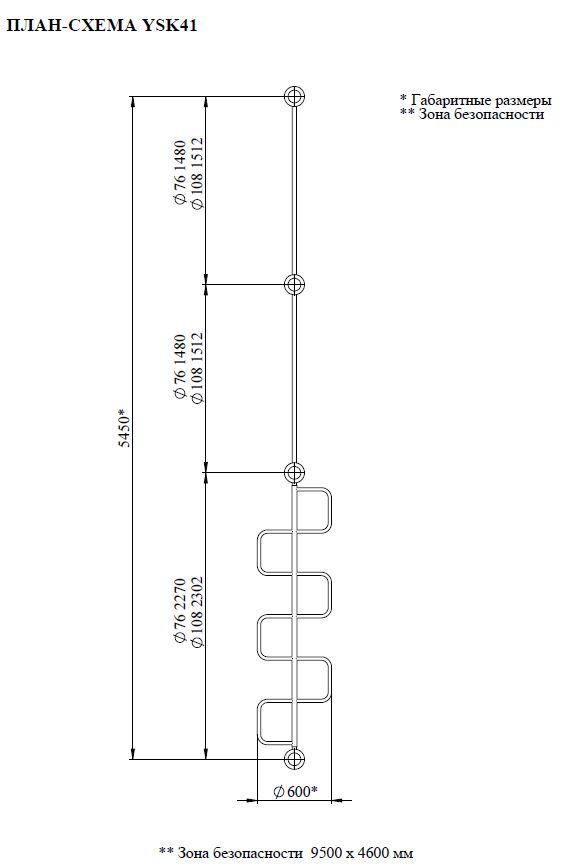 Учет технического обслуживанияСведения о ремонте№ позицииСборочные единицы и деталиКол-во, шт.№ позицииОбозначение, наименованиеКол-во, шт.1Стойка 220012Стойка 330033Перекладина 140024Хомут в сборе85Рукоход змейка16Крепеж комплект17Паспорт Sport-fora1Габаритные размеры изделияДлина, м5,45Габаритные размеры изделияШирина, м0,6Габаритные размеры изделияВысота, м2,7Вес нетто (кг), не более Вес нетто (кг), не более 132Максимальная нагрузка, кгМаксимальная нагрузка, кг120ДатаЗамечания по техническому состояниюНаименование проведенных работДолжность ФИО и подпись ответственного лицаНаименование элемента конструкцииОснование для проведения ремонтаДатаДатаВремя наработки до ремонта, ч.Организация, проводившая ремонтДолжность ФИО и подпись ответственного лицаНаименование элемента конструкцииОснование для проведения ремонтаначалоконецВремя наработки до ремонта, ч.Организация, проводившая ремонтДолжность ФИО и подпись ответственного лица